Student Success Plan School Annual Report 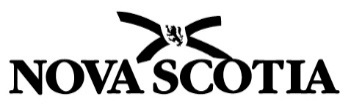 This form is to be submitted annually to communicate the achievement of your students and to identify next steps.School: Chebucto Heights Elementary School	School Year:  2018-2019Principal: Craig Myra	Student Enrollment: 373Date shared with SAC [DD/MM/YYYY]: 13/06/2019Goal:  Students, using the reciprocal relationship between reading and writing, will demonstrate improvement in the areas of critical thinking, organization, and language use.
Goal:  Students, using the reciprocal relationship between reading and writing, will demonstrate improvement in the areas of critical thinking, organization, and language use.
Goal:  Students, using the reciprocal relationship between reading and writing, will demonstrate improvement in the areas of critical thinking, organization, and language use.
Goal:  Students, using the reciprocal relationship between reading and writing, will demonstrate improvement in the areas of critical thinking, organization, and language use.
Student Evidence(performance measure(s)) Where did you begin?(baseline year and results) Where do you want to be?(target)Where are you now?(progress)RWM6 (reading)2016-17Level 1: 22%Level 2: 16%Level 3: 54%Level 4: 8%Levels 3+4: 62%Improvement from baseline2018-19Level 1: 17%Level 2: 31%Level 3: 50%Level 4: 3%Levels 3+4: 53%RW3 (Reading) 2016-2017Level 1: 19%Level 2: 33:Level 3: 48%Improvement from baseline 2018-2019 Awaiting Results from EECD (will be updated in fall 2019)Cohort Comparison: RW3 to RWM6 (Reading)2015-2016Level 1: 31%Level 2: 38%Level 3: 31%Level 4: 0%Improvement from baseline 2018-2019Level 1: 13%Level 2: 38%Level 3: 50%Level 4: 0%The percentage of students meeting grade-level benchmarks on classroom assessment using the Fountas and Pinnell Assessment Kit (level, fluency, comprehension)Fall 2018Primary English (oral language)Limited: 23%Developing: 23%Competent: 46%In-Depth: 8%Primary FI (Oral Language)Limited: 0%Developing: 22%Competent: 48%In-Depth: 30%Grade One ENG ReadingLimited: 22%Developing: 39%Competent:11%In-Depth:28%Grade One FI ReadingLimited: 10%Developing: 6%Competent: 23%In-Depth: 61%Grade Two ENG ReadingLimited: 39%Developing: 9%Competent: 12%In-Depth: 39%Grade Two FI ReadingLimited: 36%Developing: 14%Competent: 18%In-Depth: 32%Grade Three ENG ReadingLimited: 50%Developing: 6%Competent: 9%In-Depth: 35%Grade Three FI ReadingLimited: 18%Developing: 6%Competent: 29%In-Depth: 47%Grade Four ENG ReadingLimited: 48%Developing: 0%Competent: 10%In-Depth: 42%Grade Four FI ReadingLimited: 15%Developing: 5%Competent: 20%In-Depth: 60%Grade 5 ENG ReadingLimited: 39%Developing: 0%Competent: 6%In-Depth: 55%Grade 5 FI ReadingLimited: 40%Developing: 0%Competent: 7%In-Depth: 53%Grade 6 ENG ReadingLimited: 41%Developing: 3%Competent: 3%In-Depth: 52%Grade 6 FI ReadingLimited: 73%Developing: 27%Competent: 0%In-Depth: 0%Grade 1-3 Student of African Descent ReadingLimited: 22%Developing: 22%Competent: 19%In-Depth: 38%Grade 1-3 Student of Indigenous Ancestry ReadingLimited: 14%Developing: 14%Competent: 29%In-Depth: 43%Grade 4-6 Student of African Descent ReadingLimited: 29%Developing: 0%Competent: 8%In-Depth: 63%Grade 4-6 Student of Indigenous Ancestry ReadingLimited: 25%Developing:13%Competent:13%In-Depth:50%Improvement from baselineSpring 2019Primary English (Reading)Limited: 0%Developing: 50%Competent: 7%In-Depth: 43%Primary FI (Reading)Limited: 0%Developing: 0%Competent: 14%In-Depth: 86%Grade One ENG ReadingLimited: 49%Developing: 14%Competent: 11%In-Depth: 27%Grade One FI ReadingLimited: 7%Developing: 7%Competent: 30%In-Depth: 57%Grade Two ENG ReadingLimited: 35%Developing: 3%Competent: 18%In-Depth: 44%Grade Two FI ReadingLimited: 41%Developing: 5%Competent: 14%In-Depth: 41%Grade Three ENG ReadingLimited: 52%Developing: 6%Competent: 6%In-Depth: 36%Grade Three FI ReadingLimited: 18%Developing: 12%Competent: 8%In-Depth: 65%Grade Four ENG ReadingLimited: 37%Developing: 7%Competent: 0%In-Depth: 57%Grade Four FI ReadingLimited: 15%Developing: 5%Competent: 15%In-Depth: 65%Grade 5 ENG ReadingLimited: 32%Developing: 0%Competent: 6%In-Depth: 62%Grade 5 FI ReadingLimited: 40%Developing: 0%Competent: 7%In-Depth: 53%Grade 6 ENG ReadingLimited: 39%Developing: 4%Competent: 4%In-Depth: 54%Grade 6 FI ReadingLimited: 73%Developing: 9%Competent: 9%In-Depth: 9%Grade 1-3 Student of African Descent ReadingLimited: 28%Developing: 6%Competent: 19%In-Depth: 47%Grade 1-3 Student of Indigenous Ancestry ReadingLimited: 29%Developing: 0%Competent: 14%In-Depth: 57%Grade 4-6 Student of African Descent ReadingLimited: 21%Developing: 0%Competent: 8%In-Depth: 71%Grade 4-6 Student of Indigenous Ancestry ReadingLimited: 22%Developing: 0%Competent: 22%In-Depth: 56%What did you do this year to support this goal?
(assessment for learning, instruction and learning team focus, and PD)What did you do this year to support this goal?
(assessment for learning, instruction and learning team focus, and PD)What did you do this year to support this goal?
(assessment for learning, instruction and learning team focus, and PD)What did you do this year to support this goal?
(assessment for learning, instruction and learning team focus, and PD)Strategies being used to support students with our literacy goal: Teachers will use the workshop approach to literacy instruction with a focus on small group instructionTeachers will plan and implement culturally responsive reading and writing workshop lessonsTeachers will provide students with clear learning targets and performance indicators for all literacy workshop lessons In their Collaborative Learning Teams, teacher will use ongoing classroom assessment to identify students not meeting literacy-learning targets, plan and implement strategies in response to this data, and reflect on the effectiveness of these interventions.Professional Development Focuses in 2018-2019September-November Professional Development Focus – Classroom design, authentic relationship building, building assessment into daily practice, and guided instruction.December – March Professional Development Focus – Learning targets and performance indicators and how to we use those to provide students with feedback so they can talk ownership over their own learning.April – June Professional Development Focus  – Raising rigor, building learner partnerships with students, brain based instruction, refining our reading workshop and number sense routines (with the use of number talks) within our daily practice.Strategies being used to support students with our literacy goal: Teachers will use the workshop approach to literacy instruction with a focus on small group instructionTeachers will plan and implement culturally responsive reading and writing workshop lessonsTeachers will provide students with clear learning targets and performance indicators for all literacy workshop lessons In their Collaborative Learning Teams, teacher will use ongoing classroom assessment to identify students not meeting literacy-learning targets, plan and implement strategies in response to this data, and reflect on the effectiveness of these interventions.Professional Development Focuses in 2018-2019September-November Professional Development Focus – Classroom design, authentic relationship building, building assessment into daily practice, and guided instruction.December – March Professional Development Focus – Learning targets and performance indicators and how to we use those to provide students with feedback so they can talk ownership over their own learning.April – June Professional Development Focus  – Raising rigor, building learner partnerships with students, brain based instruction, refining our reading workshop and number sense routines (with the use of number talks) within our daily practice.Strategies being used to support students with our literacy goal: Teachers will use the workshop approach to literacy instruction with a focus on small group instructionTeachers will plan and implement culturally responsive reading and writing workshop lessonsTeachers will provide students with clear learning targets and performance indicators for all literacy workshop lessons In their Collaborative Learning Teams, teacher will use ongoing classroom assessment to identify students not meeting literacy-learning targets, plan and implement strategies in response to this data, and reflect on the effectiveness of these interventions.Professional Development Focuses in 2018-2019September-November Professional Development Focus – Classroom design, authentic relationship building, building assessment into daily practice, and guided instruction.December – March Professional Development Focus – Learning targets and performance indicators and how to we use those to provide students with feedback so they can talk ownership over their own learning.April – June Professional Development Focus  – Raising rigor, building learner partnerships with students, brain based instruction, refining our reading workshop and number sense routines (with the use of number talks) within our daily practice.Strategies being used to support students with our literacy goal: Teachers will use the workshop approach to literacy instruction with a focus on small group instructionTeachers will plan and implement culturally responsive reading and writing workshop lessonsTeachers will provide students with clear learning targets and performance indicators for all literacy workshop lessons In their Collaborative Learning Teams, teacher will use ongoing classroom assessment to identify students not meeting literacy-learning targets, plan and implement strategies in response to this data, and reflect on the effectiveness of these interventions.Professional Development Focuses in 2018-2019September-November Professional Development Focus – Classroom design, authentic relationship building, building assessment into daily practice, and guided instruction.December – March Professional Development Focus – Learning targets and performance indicators and how to we use those to provide students with feedback so they can talk ownership over their own learning.April – June Professional Development Focus  – Raising rigor, building learner partnerships with students, brain based instruction, refining our reading workshop and number sense routines (with the use of number talks) within our daily practice.Goal: Students will demonstrate improvement in number sense with a focus on partitioning and representing numbers
Goal: Students will demonstrate improvement in number sense with a focus on partitioning and representing numbers
Goal: Students will demonstrate improvement in number sense with a focus on partitioning and representing numbers
Goal: Students will demonstrate improvement in number sense with a focus on partitioning and representing numbers
Student Evidence(performance measure(s))Where did you begin?(baseline year and results)Where do you want to be?(target)Where are you now?(progress)RWM6 (Math)2017-2018Level 1: 34% Level 2: 21%Level 3: 42%Level 4: 3%Level 3&4: 45%Improvement from Baseline2018-2019Level 1: 18%Level 2: 33%Level 3: 45%Level 4: 5%Level 3&4: 50%Cohort Comparison  M4 to RWM6 (Math)2016-2017Level 1: 30% Level 2: 23%Level 3: 47%Level 4: 0%Level 3&4: 47%Improvement from Baseline 2018-2019Level 1: 23% Level 2: 33%Level 3: 40%Level 4: 3%Level 3&4: 43%School Based Assessment Benchmark results using HRCE benchmark assessments.Fall 2018 (Representing and Partitioning Numbers)Grade Primary – representing and partitioning numbers to 5 Limited: 13%Developing: 27%Competent: 31%In Depth:  29%Competent and In Depth: 60% Grade One – representing and partitioning numbers to 20 Limited: 12%Developing: 33%Competent: 36%In Depth:  18%Competent and In Depth: 55%Grade Two – representing and partitioning numbers to 100 Limited: 13%Developing: 24%Competent: 53%In Depth:  11%Competent and In Depth: 64%Grade Three – representing and partitioning numbers to 1000 Limited: 30%Developing: 34%Competent: 32%In Depth:  4%Competent and In Depth: 36%Grade Four – representing and partitioning numbers to 10 000 Limited: 6%Developing: 25%Competent: 36%In Depth:  32%Competent and In Depth: 68%Grade Five – representing and partitioning numbers to 1 000 000 Limited: 15%Developing: 30%Competent: 34%In Depth:  21%Competent and In Depth: 55%Grade Six – Understanding numbers greater than 1 000 000 Limited: 15%Developing: 23%Competent: 31%In Depth:  31%Competent and In Depth: 62%Improvement from Baseline Spring 2019 (Representing and Partitioning Numbers) Grade Primary – representing and partitioning numbers to 7 Limited: 9%Developing: 9%Competent: 58%In Depth:  23%Competent and In Depth: 81%Grade One – representing and partitioning numbers to 20 Limited: 14%Developing: 30%Competent: 45%In Depth:  11%Competent and In Depth: 56%Grade Two – representing and partitioning numbers to 100 Limited: 11%Developing: 35%Competent: 31%In Depth:  24%Competent and In Depth: 55%Grade Three – representing and partitioning numbers to 1000 Limited: 8%Developing: 38%Competent: 40%In Depth:  15%Competent and In Depth: 55%Grade Four – representing and partitioning numbers to 10 000 Limited: 4%Developing: 29%Competent: 41%In Depth:  27%Competent and In Depth: 67%Grade Five – representing and partitioning numbers to 1 000 000 Limited: 18%Developing: 43%Competent: 12%In Depth:  27%Competent and In Depth: 39%Grade Six – multiplication (whole numbers and decimals) Limited: 8%Developing: 30%Competent: 38%In Depth:  24%Competent and In Depth: 62%What did you do this year to support this goal?
(assessment for learning, instruction and learning team focus, and PD)What did you do this year to support this goal?
(assessment for learning, instruction and learning team focus, and PD)What did you do this year to support this goal?
(assessment for learning, instruction and learning team focus, and PD)What did you do this year to support this goal?
(assessment for learning, instruction and learning team focus, and PD)Strategies being used to support our students with our mathematics goal:Teachers will use a constructivist approach to math instruction with a focus on targeted small group instructionTeachers will plan and implement culturally responsive math lessons.Teacher will provide students with clear learning targets and performance indicators for all math lessonsIn their CLTs, teacher will use ongoing classroom assessment to identify students not meeting mathematics-learning targets, plan and implement strategies in response to this data, and reflect on the effectiveness of these interventions.Professional Development Focuses in 2018-2019September-November Professional Development Focus – Classroom design, authentic relationship building, building assessment into daily practice, and guided instruction.December – March Professional Development Focus – Learning targets and performance indicators and how to we use those to provide students with feedback so they can talk ownership over their own learning.April – June Professional Development Focus  – Raising rigor, building learner partnerships with students, brain based instruction, refining our reading workshop and number sense routines (with the use of number talks) within our daily practice.Strategies being used to support our students with our mathematics goal:Teachers will use a constructivist approach to math instruction with a focus on targeted small group instructionTeachers will plan and implement culturally responsive math lessons.Teacher will provide students with clear learning targets and performance indicators for all math lessonsIn their CLTs, teacher will use ongoing classroom assessment to identify students not meeting mathematics-learning targets, plan and implement strategies in response to this data, and reflect on the effectiveness of these interventions.Professional Development Focuses in 2018-2019September-November Professional Development Focus – Classroom design, authentic relationship building, building assessment into daily practice, and guided instruction.December – March Professional Development Focus – Learning targets and performance indicators and how to we use those to provide students with feedback so they can talk ownership over their own learning.April – June Professional Development Focus  – Raising rigor, building learner partnerships with students, brain based instruction, refining our reading workshop and number sense routines (with the use of number talks) within our daily practice.Strategies being used to support our students with our mathematics goal:Teachers will use a constructivist approach to math instruction with a focus on targeted small group instructionTeachers will plan and implement culturally responsive math lessons.Teacher will provide students with clear learning targets and performance indicators for all math lessonsIn their CLTs, teacher will use ongoing classroom assessment to identify students not meeting mathematics-learning targets, plan and implement strategies in response to this data, and reflect on the effectiveness of these interventions.Professional Development Focuses in 2018-2019September-November Professional Development Focus – Classroom design, authentic relationship building, building assessment into daily practice, and guided instruction.December – March Professional Development Focus – Learning targets and performance indicators and how to we use those to provide students with feedback so they can talk ownership over their own learning.April – June Professional Development Focus  – Raising rigor, building learner partnerships with students, brain based instruction, refining our reading workshop and number sense routines (with the use of number talks) within our daily practice.Strategies being used to support our students with our mathematics goal:Teachers will use a constructivist approach to math instruction with a focus on targeted small group instructionTeachers will plan and implement culturally responsive math lessons.Teacher will provide students with clear learning targets and performance indicators for all math lessonsIn their CLTs, teacher will use ongoing classroom assessment to identify students not meeting mathematics-learning targets, plan and implement strategies in response to this data, and reflect on the effectiveness of these interventions.Professional Development Focuses in 2018-2019September-November Professional Development Focus – Classroom design, authentic relationship building, building assessment into daily practice, and guided instruction.December – March Professional Development Focus – Learning targets and performance indicators and how to we use those to provide students with feedback so they can talk ownership over their own learning.April – June Professional Development Focus  – Raising rigor, building learner partnerships with students, brain based instruction, refining our reading workshop and number sense routines (with the use of number talks) within our daily practice.